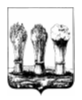 Управление транспорта и связи города Пензы            __________________________________________________________________________________________________________________________________________________________________________________________________________________АДМИНИСТРАЦИЯ ГОРОДА ПЕНЗЫП Р И К А З     от «11» мая 2016 года № 43О внесении изменений в схему движения муниципального маршрута регулярных перевозок г.Пензы № 24 «Пенза-1 – Нефтебаза» 	В соответствии с Положением по организации транспортного обслуживания населения автомобильным транспортом и городским наземным электрическим транспортом на муниципальных маршрутах регулярных перевозок города Пензы, утвержденным постановлением администрации города Пензы от 31.12.2015 №2308, на основании обращения перевозчика ИП Крашенинниковой Е.В.,ПРИКАЗЫВАЮ:	1.Изменить схему движения муниципального маршрута регулярных перевозок г.Пензы  № 24  «Пенза-1 – Нефтебаза», направив движение по следующей схеме:  «Пенза-I – ст. Пенза-I - Центральный рынок – Городская больница №2 – Фабричная - пер.Горбатов – ул.Свободы – маг. «Лира» – ул.Кошевого».	2.Внести в приложение к приказу начальника Управления транспорта и связи города Пензы от 28.12.2015 г. № 96 «Об утверждении Реестра муниципальных маршрутов регулярных перевозок города Пензы» (далее по тексту - Приложение) следующие изменения:2.1.Содержание столбца 3 строки 32 изложить в следующей редакции: «Пенза-1 – ул.Кошевого»;2.2.Содержание столбца 4  строки 32 изложить в следующей редакции:«Пенза-I – ст. Пенза-I - Центральный рынок – Городская больница №2 – Фабричная - пер.Горбатов – ул.Свободы – маг. «Лира» – ул.Кошевого».2.3.Содержание столбца 5 строки 32 изложить в следующей редакции:«Привокзальная площадь - ул. Октябрьская - ул. Володарского - ул. Суворова - ул. Урицкого - ул. Бакунина - ул. Ерик - ул. Транспортная - ул. Измайлова - ул.Автономная - ул. Парковая - ул. Тарханова - пер. Горбатов - ул. Транспортная - ул. Свободы - ул. Ново-Нейтральная».2.4.Содержание столбца 6 строки 32 изложить в следующей редакции:«6.3».3.Главному специалисту Управления транспорта и связи города Пензы Садовову А.С.: 3.1.Внести соответствующие сведения о маршруте № 24 в Реестр муниципальных маршрутов регулярных перевозок города Пензы;3.2.Опубликовать настоящий приказ на официальном сайте администрации города Пензы в разделе «Транспорт и связь» в  информационно-телекоммуникационной сети Интернет;3.3.Проинформировать жителей города Пензы через СМИ об изменении схемы движения муниципального маршрута регулярных перевозок г.Пензы № 24.4.Настоящий приказ вступает в силу со дня включения измененных сведений о маршруте № 24 в  Реестре муниципальных маршрутов регулярных перевозок города Пензы.	5.Контроль за выполнением настоящего приказа возложить на заместителя начальника Управления транспорта и связи города Пензы.И.о. начальника Управления					      М.А. Иванкин